Załącznik nr. 3Wykonanie nawierzchni z gruzu betonowego o grubości 10 cm. Ul. Wichrowa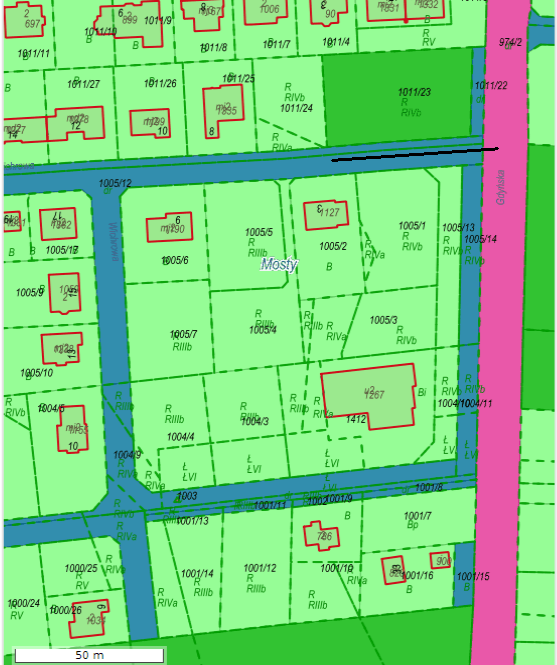 Załącznik nr. 3Wykonanie nawierzchni z gruzu betonowego o grubości 10 cm. Ul. Cyprysowa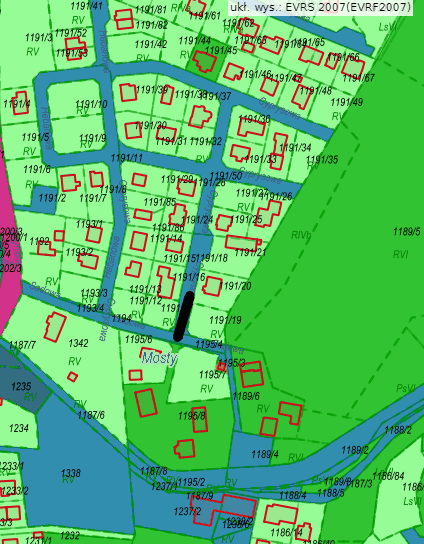 Załącznik nr. 3Wykonanie nawierzchni z gruzu betonowego o grubości 10 cm. Ul. Jodłowa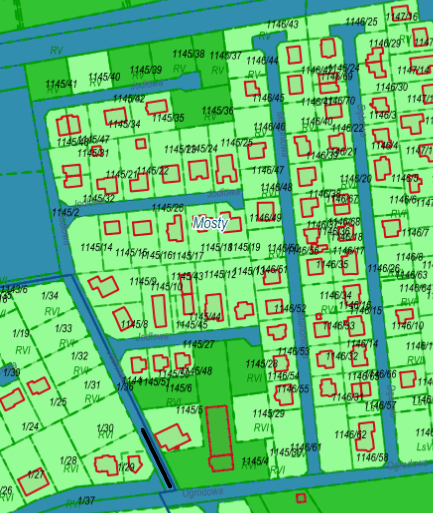 